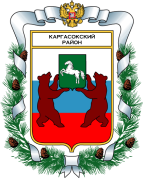 МУНИЦИПАЛЬНОЕ ОБРАЗОВАНИЕ «КАРГАСОКСКИЙ РАЙОН»ТОМСКАЯ ОБЛАСТЬАДМИНИСТРАЦИЯ КАРГАСОКСКОГО РАЙОНАПОСТАНОВЛЕНИЕс. КаргасокО внесении изменений в постановление Администрации Каргасокского района от 08.06.2021 № 136 «Об изменении адресов объектов недвижимости на Мыльджинском газоконденсатном месторождении, межселенной территории Каргасокского муниципального района»В связи с неверно указанным типом объектов недвижимости1. Внести следующие изменения в постановление Администрации Каргасокского района от 08.06.2021 № 136 «Об изменении адресов объектов недвижимости на Мыльджинском газоконденсатном месторождении, межселенной территории Каргасокского муниципального района» (далее – Постановление).а) Изложить абзац 2 пункта 1 в новой редакции:«- Российская Федерация, Томская область, Каргасокский муниципальный район, Мыльджинское ГКМ территория, сооружение 268.»;б) изложить абзац 2 пункта 2 постановление Администрации Каргасокского района в новой редакции:«- Российская Федерация, Томская область, Каргасокский муниципальный район, Мыльджинское ГКМ территория, сооружение 269.»;в) изложить абзац 2 пункта 3 постановление Администрации Каргасокского района в новой редакции:«- Российская Федерация, Томская область, Каргасокский муниципальный район, Мыльджинское ГКМ территория, сооружение 270.»;г) изложить абзац 2 пункта 4 постановление Администрации Каргасокского района в новой редакции:«- Российская Федерация, Томская область, Каргасокский муниципальный район, Мыльджинское ГКМ территория, сооружение 271.»;д) изложить абзац 2 пункта 5 постановление Администрации Каргасокского района в новой редакции:«- Российская Федерация, Томская область, Каргасокский муниципальный район, Мыльджинское ГКМ территория, сооружение 272.»;е) изложить абзац 2 пункта 6 постановление Администрации Каргасокского района в новой редакции:«- Российская Федерация, Томская область, Каргасокский муниципальный район, Мыльджинское ГКМ территория, сооружение 273.»;ж) изложить абзац 2 пункта 7 постановление Администрации Каргасокского района в новой редакции:«- Российская Федерация, Томская область, Каргасокский муниципальный район, Мыльджинское ГКМ территория, сооружение 274.»;з) изложить абзац 2 пункта 10 постановление Администрации Каргасокского района в новой редакции:«- Российская Федерация, Томская область, Каргасокский муниципальный район, Мыльджинское ГКМ территория, сооружение 277.»;и) изложить абзац 2 пункта 11 постановление Администрации Каргасокского района в новой редакции:«- Российская Федерация, Томская область, Каргасокский муниципальный район, Мыльджинское ГКМ территория, сооружение 278.»;к) изложить абзац 2 пункта 12 постановление Администрации Каргасокского района в новой редакции:«- Российская Федерация, Томская область, Каргасокский муниципальный район, Мыльджинское ГКМ территория, сооружение 279.»;л) изложить абзац 2 пункта 13 постановление Администрации Каргасокского района в новой редакции:«- Российская Федерация, Томская область, Каргасокский муниципальный район, Мыльджинское ГКМ территория, сооружение 280.»;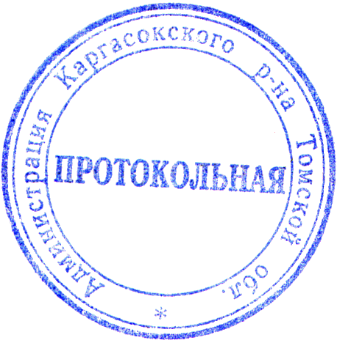 Главы Каргасокского района                  						      А.П. АщеуловМ.Е. Колотов8(38253)2135405.07.2021     № 163